Tricky Tracker 3my    to    down    are    we    youstartmytodownareweyoudownaretoweyouaremymyaredownyoutodownwetowearemydownyouaredownyouwetoaremy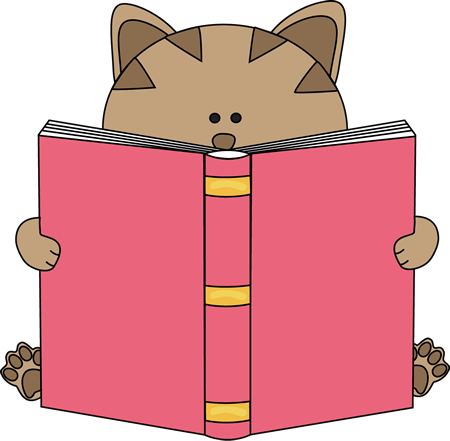 wetomyyouaredownwe